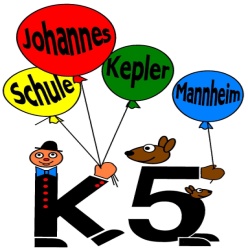 JOHANNES-KEPLER-GRUNDSCHULE MANNHEIM  GANZTAGESSCHULE  IN WAHLFORM                                                 ___________________________________________________________________________________________________Johannes-Kepler-Grundschule, K5, 1 -68159 MannheimAblehnung der Fördermaßnahmen der RecheninselIhr Sohn/Ihre Tochter________________________geb. am___________________________________		Adresse___________________________________			derzeit in Klasse der Schule___________________	hat den Förderplatz an der Recheninsel Johannes-Kepler Grundschule  ab dem_________bekommen.Sollten Sie die Förderung nicht in Anspruch nehmen, so füllen Sie bitte diese Verzichterklärung aus.Begründung für den Verzicht:______________________________________________________________________________________________________________________________________________________________________________________________________________________________________________________Wir weisen Sie darauf hin, dass bei einer Verschlechterung der Lernleistungen Ihres Kindes ein erneutes Platzangebot nicht gewährleistet werden kann. Außerdem möchten wir Sie darauf hinweisen, dass bei weiteren Anträgen für Fördermaßnahmen (z.B. Hilfen durchs Jugendamt, Antrag auf GU) unter Umständen die Förderung an der Recheninsel vorausgegangen sein muss.Wir wünschen Ihrem Kind weiterhin alles Gute für die Zukunft.Mit freundlichen Grüßendie Lehrkräfte der Recheninsel  Johannes-Kepler GSRückgabe der Verzichtserklärung an die Lehrkraft der StammschuleName des Kindes:_________________Klasse:________     Name der Stammschule___________________________					____________________________________Datum						Unterschrift der Erziehungsberechtigten    (Die Mathematiklehrkraft Ihres Kindes wird eine Kopie der Verzichtserklärung der Recheninsel Johannes-Kepler-Grundschule zukommen lassen.)www.mannheim.de/bildung-staerken/bildungstaerken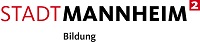 